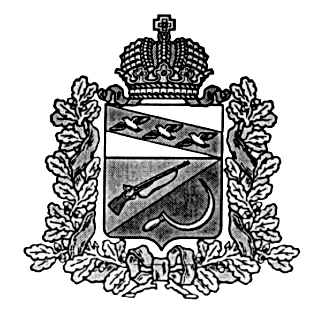 АДМИНИСТРАЦИЯПРИГОРОДНЕНСКОГО СЕЛЬСОВЕТАЩИГРОВСКОГО РАЙОНА КУРСКОЙ ОБЛАСТИП О С Т А Н О В Л Е Н ИЕОт  «19» марта 2024 г.           № 34Об утверждении отчета о реализации муниципальной программы  «Противодействие экстремизму и профилактика терроризма в муниципальном образовании «Пригородненский сельсовет» Щигровского района Курской области  на 2023 – 2025 годы»  за 2023 годВ соответствии с постановлением Администрации Пригородненского сельсовета от 26.02.2018 № 22 «Об утверждении Порядка разработки, реализации и оценки эффективности муниципальных программ Пригородненского сельсовета», руководствуясь  Уставом муниципального образования «Пригородненский сельсовет», Администрация Пригородненского сельсоветаПОСТАНОВЛЯЕТ:1. Утвердить отчет о реализации муниципальной программы «Противодействие экстремизму и профилактика терроризма в муниципальном образовании «Пригородненский сельсовет» Щигровского района Курской области  на 2023 – 2025 годы»  за 2023 год согласно приложению.2.  Контроль за исполнением постановления оставляю за собой.3. Настоящее постановление вступает в силу со дня его официального обнародования. Глава Пригородненского сельсовета                              В.И.ВоронинПриложение к постановлениюАдминистрации Пригородненского сельсоветаОт 19.03.24 г.  №34 Отчет о реализации муниципальной программы Противодействие экстремизму и профилактика терроризма в муниципальном образовании «Пригородненский сельсовет» Щигровского района Курской области  на 2023 – 2025 годы за 2023 г.Раздел 1. Конкретные результаты, достигнутые за 2023 год.Муниципальная программа Пригородненского сельсовета «Противодействие экстремизму и профилактика терроризма в муниципальном образовании «Пригородненский сельсовет» Щигровского района Курской области  на 2023 – 2025 годы» утверждена постановлением Администрации Пригородненского сельсовета от 28.11.2022г. № 95.           Реализация муниципальной программы «Противодействие экстремизму и профилактика терроризма в муниципальном образовании «Пригородненский сельсовет» Щигровского района Курской области  на 2023 – 2025 годы» в 2023 году нацелена на противодействие терроризму и экстремизму и защиту жизни граждан, проживающих на территории муниципального образования «Пригородненский сельсовет» Щигровского района Курской области   от террористических и экстремистских актов.         В ходе исполнения данной программы решались следующие задачи: 1.Уменьшение проявление экстремизма и негативного отношения к лицам других национальностей и религиозных конфессий.2.Формирование у населения внутренней потребности в толерантном поведении к людям других национальностей и религиозных конфессий на основе ценностей многонационального российского общества, культурного самосознания, принципов соблюдения прав и свобод человека.3.Формирование толерантности и межэтнической культуры в молодежной среде, профилактика агрессивного поведения.4.Информирование населения муниципального образования Пригородненского сельсовета  по вопросам противодействия  терроризму и экстремизму.5.Организация воспитательной работы среди детей и молодежи, направленная на устранение причин и условий, способствующих совершению действий  экстремистского характера.           Ответственным исполнителем и участниками муниципальной программы в 2023 году достигнуты следующие результаты:         - Создание эффективной системы правовых, организационных и идеологических механизмов противодействия экстремизму, этнической и  религиозной нетерпимости.         - Глава Администрации Пригородненского сельсовета принимал участие в обучающих семинарах по данной тематике.         -    разработан и утвержден план мероприятий по профилактике терроризма и экстремизма на территории Пригородненского сельсовета Щигровского района  на 2023год - Организация целенаправленной разъяснительной работы с населением об уголовной и административной ответственности за националистические и экстремистские проявления.           - Доведение до организаций и учреждений, расположенных на территории сельсовета, «памятки о действиях персонала при угрозе и во время  террористического акта» В результате проведенных мероприятий были достигнуты цели муниципальной программы: формирование в молодежной среде мировоззрения и духовно-нравственной атмосферы культурного взаимоуважения, основанных на принципах уважения прав и свобод человека, стремления к межнациональному миру и согласию, готовности к диалог, а также достижение необходимого уровня правовой культуры граждан как основы толерантного сознания и поведения.              Планировались расходы в рамках муниципальной программы «Противодействие экстремизму и профилактика терроризма в муниципальном образовании «Пригородненский сельсовет» Щигровского района Курской области  на 2023 – 2025 годы»  наоборудование в сельсовете информационного стенда  с антитеррористической  тематикой  1000 рублей.Раздел 2. Результаты реализации основных мероприятий подпрограмм, а также сведения о достижении контрольных событий   На реализацию программы  на 2023 год предусмотрено 1000  рублей.    В рамках программы  предусмотрено выполнение четырех основных мероприятий. В 2023 году в установленный срок выполнены основные мероприятия (1.1. «Создание системы заблаговременно подготовленных мер реагирования на потенциальные террористические угрозы; 1.2.« Последовательное обеспечение конституционных прав, гарантирующих равенство граждан любой расы и национальности, а также свободу вероисповедания; утверждение общероссийских гражданских и историко-культурных ценностей»; 1.3.« Развитие воспитательной и просветительской работы с детьми и молодежью о принципах поведения в вопросах веротерпимости и согласия»; 1.4. «Популяризация литературы и средств массовой информации, адресованных детям и молодежи и ставящих своей целью воспитание в духе толерантности и патриотизма).На официальном сайте Администрации Пригородненского сельсовета  размещались памятки  о поведении в связи с террористической угрозой. Подробные сведения о результатах реализации контрольных событий муниципальной программы приведены в приложении № 1 к настоящему отчету.Раздел 3. Анализ факторов, повлиявших на ход реализации муниципальной программыОсновным фактором, повлиявшим на ход реализации муниципальной программы, является замедление темпов поступления доходов в бюджет Пригородненского сельсовета по отношению к ранее запланированному.Раздел 4. Сведения об использовании бюджетных ассигнований и внебюджетных средств на реализацию муниципальной программыОбъем средств на реализацию муниципальной программы в 2023 году за счет средств местного бюджета по плану составил 1000 руб., фактически израсходовано 0 руб  Раздел 5. Сведения о достижении значений показателей муниципальной программы, подпрограмм муниципальной программы за 2023 год.В 2023 году было запланировано достижение четырех показателей (индикаторов) муниципальной программы. В процессе реализации были достигнуты плановые значения по всем показателям (индикаторам). Фактический показатель «Проведение тематических мероприятий для детей и молодёжи» составил 4, при плане 4, что является положительным  показателемФактический показатель «Обеспечение содержательного досуга  населения, направленного на развитие  личности, уменьшение риска социальных конфликтов» составил 1, при плане 1 , что является положительным  показателем.             По показателю «Оформление в библиотеке стенда с подборкой литературы  и информационных  материалов  антитеррористической направленности» при плане 1 фактический показатель 1 .       По показателю «Оборудование в сельсовете информационного стенда  с антитеррористической  тематикой « при плане 1, фактический показатель 0.Сведения о достижении значений показателей (индикаторов) муниципальной программы отражены в Приложение 3 к настоящему отчету.Раздел 6. Информация о результатах оценки эффективности муниципальной программы.                Важное значение для успешной реализации муниципальной программы является выполнение всех запланированных мероприятий и достижение плановых значений показателей (индикаторов), а также проведение оценки эффективности реализации муниципальной программы, для своевременного выявления негативных фактов, влияющих на показатели результативности программы.       Эффективность реализации муниципальной программы в 2023 году оценивается на основании следующих критериев:Целевые показатели (индикаторы) «Степень достижения целей и решения задач муниципальной программы» в процентах:значение показателя (индикатора) 1 равно 0; значение показателя (индикатора) 2 равно 0; значение показателя (индикатора) 3 равно 0;значение показателя (индикатора) 4 равно 0Суммарная оценка степени достижения целевых показателей муниципальной программы  составляет – Э= 0,75 , что характеризует  удовлетврительный уровень  реализации муниципальной программы по степени достижения целевых показателей.Степень соответствия запланированному уровню расходов за счет средств бюджета  поселения оценивается как отношение фактически произведенных в отчетном году бюджетных расходов на реализацию муниципальной программы к их плановым значениям ССуз=0%Показатель эффективности реализации программы. означает, что муниципальная программа реализована в 2023 году с удовлетворительным уровнем эффективности.Раздел 7. Предложения по дальнейшей реализации муниципальной программыДля успешной реализации Программы и достижения ожидаемых результатов необходимо выполнение всех запланированных мероприятий и достижения плановых значений показателей (индикаторов), а также проведение оценки эффективности реализации Программы для своевременного выявления факторов риска, оказывающих негативное влияние на основные параметры программы и принятие необходимых мер для их минимизации.Предложения по оптимизации бюджетных ассигнований в 2023 году на реализацию основных мероприятий подпрограмм муниципальной программы отсутствуют.Корректировка целевых показателей реализации муниципальной программы не требуется.Для достижения ожидаемых результатов реализации муниципальной программы необходима ее дальнейшая реализация. Решением Собрания депутатов Пригородненского сельсовета  от 21.12.2023 № 33-102-7 «О бюджете муниципального образования «Пригородненский сельсовет» Щигровского района на 2024 год и плановый период 2025 и 2026 годов» утверждены бюджетные ассигнования на реализацию основных мероприятий муниципальной программы на 2024-2026 годы.Приложение № 1 к отчетуо реализации муниципальной программы «Противодействие экстремизму и профилактика терроризма в муниципальном образовании «Пригородненский сельсовет» Щигровского района Курской области  на 2023 – 2025 годы»  за 2023 годСВЕДЕНИЯо выполнении основных мероприятий подпрограмм и мероприятий муниципальных программ, а также контрольных событий муниципальной программы за 2023 г.Приложение № 2 к отчетуо реализации муниципальной программы «Противодействие экстремизму и профилактика терроризма в муниципальном образовании «Пригородненский сельсовет» Щигровского района Курской области  на 2023 – 2025 годы»  за 2023 годСВЕДЕНИЯоб использовании бюджетных ассигнований и внебюджетных средств на реализацию муниципальной программы за 2023 г.Приложение № 3 к отчетуо реализации муниципальной программы «Противодействие экстремизму и профилактика терроризма в муниципальном образовании «Пригородненский сельсовет» Щигровского района Курской области  на 2023 – 2025 годы»   за 2023 годСВЕДЕНИЯо достижении значений показателей (индикаторов)№ п/пНомер и наименование Ответственный исполнитель, соисполнитель, участник (должность/ ФИО)Плановый срок окончания реализацииФактический срокФактический срокРезультатыРезультатыПричины не реализации/ реализации не в полном объеме№ п/пНомер и наименование Ответственный исполнитель, соисполнитель, участник (должность/ ФИО)Плановый срок окончания реализацииначала реализацииокончания реализациизаплани-рованныедостигнутые1234567891Программа «Противодействие экстремизму и профилактика терроризма в муниципальном образовании «Пригородненский сельсовет» Щигровского района Курской области  на 2023 – 2025 годы»Глава сельсоветаХХХ1.1Создание системы заблаговременно подготовленных мер реагирования на потенциальные террористические угрозыГлава сельсовета31.12.202301.01.202330.12.2023Проведение бесед, круглых столовВ отчетном периоде проведено 2 беседы, 2 круглых стола-1.2Последовательное обеспечение конституционных прав, гарантирующих равенство граждан любой расы и национальности, а также свободу вероисповедания; утверждение общероссийских гражданских и историко-культурных ценностейГлава сельсовета31.12.202301.01.202330.12.2023Проведение  открытых мероприятийЗа отчетный период было проведено 2 открытых меропрития.             -1.3Популяризация литературы и средств массовой информации, адресованных детям и молодежи и ставящих своей целью воспитание в духе толерантности и патриотизмаГлава сельсовета31.12.202301.01.202330.12.2023Размещение материалов  с подборкой литературыРазмещение материалов  с подборкой литературы-1.4.Развитие воспитательной и просветительской работы с детьми и молодежью о принципах поведения в вопросах веротерпимости и согласияГлава сельсовета31.12.202301.01.202330.12.2023Размещение информационного стендаРазмещение информационного стендаНаименование муниципальной программы, подпрограммы,основного мероприятияИсточники финансированияОбъем расходов, предусмотренных 
(тыс. руб.)Объем расходов, предусмотренных 
(тыс. руб.)Фактические 
расходы (тыс. руб.) Наименование муниципальной программы, подпрограммы,основного мероприятияИсточники финансированиямуниципальной программойсводнойбюджетнойросписьюФактические 
расходы (тыс. руб.) 23456Муниципальная программа «Противодействие экстремизму и профилактика терроризма в муниципальном образовании «Пригородненский сельсовет» Щигровского района Курской области  на 2020 – 2022 годывсего 1000       10000Муниципальная программа «Противодействие экстремизму и профилактика терроризма в муниципальном образовании «Пригородненский сельсовет» Щигровского района Курской области  на 2020 – 2022 годыфедеральный бюджет----Муниципальная программа «Противодействие экстремизму и профилактика терроризма в муниципальном образовании «Пригородненский сельсовет» Щигровского района Курской области  на 2020 – 2022 годыобластной бюджет  ---Муниципальная программа «Противодействие экстремизму и профилактика терроризма в муниципальном образовании «Пригородненский сельсовет» Щигровского района Курской области  на 2020 – 2022 годыбюджет района---Муниципальная программа «Противодействие экстремизму и профилактика терроризма в муниципальном образовании «Пригородненский сельсовет» Щигровского района Курской области  на 2020 – 2022 годыбюджет сельсовета1000       10000Муниципальная программа «Противодействие экстремизму и профилактика терроризма в муниципальном образовании «Пригородненский сельсовет» Щигровского района Курской области  на 2020 – 2022 годывнебюджетные источники-X-Основное мероприятие «Оборудование в сельсовете информационного стенда  с антитеррористической  тематикой»всего                 1000       10000Основное мероприятие «Оборудование в сельсовете информационного стенда  с антитеррористической  тематикой»федеральный бюджет---Основное мероприятие «Оборудование в сельсовете информационного стенда  с антитеррористической  тематикой»областной бюджет  ---Основное мероприятие «Оборудование в сельсовете информационного стенда  с антитеррористической  тематикой»бюджет района---Основное мероприятие «Оборудование в сельсовете информационного стенда  с антитеррористической  тематикой»бюджет поселения1000       10000Основное мероприятие «Оборудование в сельсовете информационного стенда  с антитеррористической  тематикой»внебюджетные источники-X-№ п/пНомер и наименованиеЕд.измеренияЗначения показателей (индикаторов) муниципальной программы, подпрограммы муниципальной программыЗначения показателей (индикаторов) муниципальной программы, подпрограммы муниципальной программыЗначения показателей (индикаторов) муниципальной программы, подпрограммы муниципальной программыОбоснование отклонений значений показателя (индикатора) на конец отчетного года (при наличии)№ п/пНомер и наименованиеЕд.измерения2023 год2023 год2023 годОбоснование отклонений значений показателя (индикатора) на конец отчетного года (при наличии)№ п/пНомер и наименованиеЕд.измерения2023 годпланфакт1234567Муниципальная программа «Противодействие экстремизму и профилактика терроризма в муниципальном образовании «Пригородненский сельсовет» Щигровского района Курской области  на 2023 – 2025 годыМуниципальная программа «Противодействие экстремизму и профилактика терроризма в муниципальном образовании «Пригородненский сельсовет» Щигровского района Курской области  на 2023 – 2025 годыМуниципальная программа «Противодействие экстремизму и профилактика терроризма в муниципальном образовании «Пригородненский сельсовет» Щигровского района Курской области  на 2023 – 2025 годыМуниципальная программа «Противодействие экстремизму и профилактика терроризма в муниципальном образовании «Пригородненский сельсовет» Щигровского района Курской области  на 2023 – 2025 годыМуниципальная программа «Противодействие экстремизму и профилактика терроризма в муниципальном образовании «Пригородненский сельсовет» Щигровского района Курской области  на 2023 – 2025 годыМуниципальная программа «Противодействие экстремизму и профилактика терроризма в муниципальном образовании «Пригородненский сельсовет» Щигровского района Курской области  на 2023 – 2025 годыМуниципальная программа «Противодействие экстремизму и профилактика терроризма в муниципальном образовании «Пригородненский сельсовет» Щигровского района Курской области  на 2023 – 2025 годы1.Показатель 1. Проведение тематических мероприятий для детей и молодёжиколичество444-2.Показатель 2. Обеспечение содержательного досуга  населения, направленного на развитие  личности, уменьшение риска социальных конфликтовколичество111-3.Показатель 3 Оформление в библиотеке стенда с подборкой литературы  и информационных  материалов  антитеррористической направленностиколичество111-4.Показатель 4 Оборудование в сельсовете информационного стенда  с антитеррористической  тематикойколичество110отклонение от планового значения 